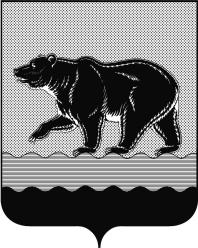 СЧЁТНАЯ ПАЛАТАГОРОДА НЕФТЕЮГАНСКА16 микрорайон, 23 дом, помещение 97, г. Нефтеюганск, 
Ханты-Мансийский автономный округ - Югра (Тюменская область), 628310  тел./факс (3463) 20-30-55, 20-30-63 E-mail: sp-ugansk@mail.ru www.admugansk.ruЗаключение на проект изменений в муниципальную программу «Управление муниципальным имуществом города Нефтеюганска»	Счётная палата города Нефтеюганска на основании статьи 157 Бюджетного кодекса Российской Федерации, Положения о Счётной палате города Нефтеюганска, рассмотрев проект изменений в муниципальную программу «Управление муниципальным имуществом города Нефтеюганска» (далее по тексту – проект изменений), сообщает следующее:1. При проведении экспертно-аналитического мероприятия учитывалось наличие экспертизы проекта изменений в муниципальную программу:1.1. Департамента финансов администрации города Нефтеюганска на предмет его соответствия бюджетному законодательству Российской Федерации и возможности финансового обеспечения её реализации из бюджета города Нефтеюганска.1.2. Департамента экономического развития администрации города Нефтеюганска на предмет соответствия:- муниципальной программы Порядку принятия решения о разработке муниципальных программ города Нефтеюганска, их формирования, утверждения и реализации, утверждённому постановлением администрации города Нефтеюганска от 18.04.2019 № 77-нп «О модельной муниципальной программе города Нефтеюганска, порядке принятия решения о разработке муниципальных программ города Нефтеюганска, их формирования, утверждения и реализации» (далее по тексту – Порядок от 18.04.2019 
№ 77-нп);- программных мероприятий целям муниципальной программы;- сроков её реализации задачам;- целевых показателей, характеризующих результаты реализации муниципальной программы, показателям экономической, бюджетной и социальной эффективности;- требованиям, установленным нормативными правовыми актами в сфере управления проектной деятельностью.Представленный проект изменений соответствует Порядку от 18.04.2019 № 77-нп.	3. Проектом изменений в муниципальную программу планируется:3.1. Таблицу 2 муниципальной программы изложить в новой редакции.3.2. В таблице 2 муниципальной программы по ответственному исполнителю департаменту муниципального имущества администрации города Нефтеюганска за счёт средств местного бюджета в 2021 году:- уменьшить финансовое обеспечение по мероприятию 1 «Управление и распоряжение муниципальным имуществом города Нефтеюганска» на сумму 543,278 тыс. рублей;- увеличить финансовое обеспечение по мероприятию 2 «Обеспечение деятельности департамента муниципального имущества администрации города Нефтеюганска» на сумму 543,278 тыс. рублей на услуги по технической защите и аттестации информационных систем персональных данных.4. Финансовые показатели, содержащиеся в проекте изменений, соответствуют расчётам, предоставленным на экспертизу.На основании вышеизложенного, по итогам проведения финансово-экономической экспертизы, замечания и предложения отсутствуют, предлагаем направить проект изменений на утверждение. Председатель			                                      			С.А. ГичкинаИсполнитель:инспектор инспекторского отдела № 2 Счётной палаты города НефтеюганскаНайдёнова Юлия НиколаевнаТел. 8(3463)20-39-48Исх. СП- 274-1  от 19.07.2021